Partial revision of the Test Guidelines for Japanese PlumDocument prepared by the Office of the UnionDisclaimer:  this document does not represent UPOV policies or guidance	The purpose of this document is to present a proposal for a partial revision of the Test Guidelines for Japanese Plum (document TG/84/4 Corr. 2 Rev.).	The background to the proposed partial revision of the Test Guidelines for Japanese Plum is presented in document TC/57/2 “Test Guidelines”.	The Technical Working Party for Fruit Crops (TWF), at its fifty-second session, considered a proposal for a partial revision of the Technical Questionnaire (TQ) of the Test Guidelines for Japanese Plum (Prunus salicina Lindl.) on the basis of document TWP/5/13 “Revision of Test Guidelines”, paragraph 17 and Annex XIV.  The TWF agreed to propose the inclusion of the following characteristics in the TQ (characteristics for inclusion indicated in highlight and underline) (see document TWF/52/10 “Report”, paragraph 88):	The proposed additions to TQ 5 are presented in highlight and underline.[End of document]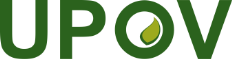 EInternational Union for the Protection of New Varieties of PlantsTechnical CommitteeFifty-Seventh Session
Geneva, October 25 and 26, 2021TC/57/21Original:  EnglishDate:  September 4, 2021Char. No.(*)Characteristic Name2Tree: vigor5Spur: length12(*)Leaf blade: shape14(*)Leaf blade: angle of apex (excluding tip)20(*)Pedicel: length21Flower: diameter29(*)Fruit: size32(*)Fruit: shape in lateral view40(*)Fruit: ground color of skin42(*)Fruit: over color of skin46(*)Fruit: color of flesh51(*)Fruit: adherence of stone to flesh53(*)Stone: size60(*)Time of beginning of flowering61(*)Time of beginning of fruit ripeningTECHNICAL QUESTIONNAIRETECHNICAL QUESTIONNAIREPage {x} of {y}Reference Number:Reference Number:Reference Number:5.	Characteristics of the variety to be indicated (the number in brackets refers to the corresponding characteristic in Test Guidelines;  please mark the note which best corresponds).5.	Characteristics of the variety to be indicated (the number in brackets refers to the corresponding characteristic in Test Guidelines;  please mark the note which best corresponds).5.	Characteristics of the variety to be indicated (the number in brackets refers to the corresponding characteristic in Test Guidelines;  please mark the note which best corresponds).5.	Characteristics of the variety to be indicated (the number in brackets refers to the corresponding characteristic in Test Guidelines;  please mark the note which best corresponds).5.	Characteristics of the variety to be indicated (the number in brackets refers to the corresponding characteristic in Test Guidelines;  please mark the note which best corresponds).5.	Characteristics of the variety to be indicated (the number in brackets refers to the corresponding characteristic in Test Guidelines;  please mark the note which best corresponds).CharacteristicsCharacteristicsCharacteristicsExample VarietiesNote5.1
(2)Tree: vigorTree: vigorTree: vigorweakweakweak1[  ]very weak to weakvery weak to weakvery weak to weak2[  ]weakweakweakBlack Gold, Satsuma3[  ]weak to mediumweak to mediumweak to medium4[  ]mediummediummediumAutumn Giant, Suplumeleven5[  ]medium to strongmedium to strongmedium to strong6[  ]strongstrongstrongRobusto, Royal Diamond, Taiyou7[  ]strong to very strongstrong to very strongstrong to very strong8[  ]very strongvery strongvery strong9[  ]5.2
(5)Spur: lengthSpur: lengthSpur: lengthvery shortvery shortvery short1[  ]very short to shortvery short to shortvery short to short2[  ]shortshortshortLaroda, Sordum3[  ]short to mediumshort to mediumshort to medium4[  ]mediummediummediumFrontier5[  ]medium to longmedium to longmedium to long6[  ]longlonglongOctober Purple7[  ]long to very longlong to very longlong to very long8[  ]very longvery longvery long9[  ]5.3
(12)Leaf blade: shape Leaf blade: shape Leaf blade: shape ovateovateovate1[  ]ellipticellipticellipticBlack Gold, October Purple, Syokou, Taiyou2[  ]obovate  obovate  obovate  Kanro, Kelsey3[  ]CharacteristicsCharacteristicsCharacteristicsExample VarietiesNote5.4
(14)Leaf blade: angle of apex (excluding tip)Leaf blade: angle of apex (excluding tip)Leaf blade: angle of apex (excluding tip)acuteacuteacuteOzark Premier, Taiyou 1[  ]right angledright angledright angledSatsuma2[  ]obtuseobtuseobtuseMethley3[  ]5.5
(20)Pedicel: lengthPedicel: lengthPedicel: lengthvery shortvery shortvery short1[  ]very short to shortvery short to shortvery short to short2[  ]shortshortshortMethley3[  ]short to mediumshort to mediumshort to medium4[  ]mediummediummediumQueen Ann, Shiro5[  ]medium to longmedium to longmedium to long6[  ]longlonglongRed Ace, Taiyou7[  ]long to very longlong to very longlong to very long8[  ]very longvery longvery long9[  ]5.6
(21)Flower: diameterFlower: diameterFlower: diametervery smallvery smallvery small1[  ]very small to smallvery small to smallvery small to small2[  ]smallsmallsmallBlack Gold, Nubiana3[  ]small to mediumsmall to mediumsmall to medium4[  ]mediummediummediumOctober Purple, Shiro, Taiyou5[  ]medium to largemedium to largemedium to large6[  ]largelargelargeKiyou, Methley, Ozark Premier7[  ]large to very largelarge to very largelarge to very large8[  ]very largevery largevery large9[  ]CharacteristicsCharacteristicsCharacteristicsExample VarietiesNote5.1 7
(29)Fruit: sizeFruit: sizeFruit: sizevery smallvery smallvery smallMethley1[  ]very small to smallvery small to smallvery small to small2[  ]smallsmallsmallAllo, Eldorado3[  ]small to mediumsmall to mediumsmall to medium4[  ]mediummediummediumShiro5[  ]medium to largemedium to largemedium to large6[  ]largelargelargeAngeleno, Taiyou7[  ]large to very largelarge to very largelarge to very large8[  ]very largevery largevery largeSongold9[  ]5.8
(32)Fruit: shape in lateral viewFruit: shape in lateral viewFruit: shape in lateral viewoblongoblongoblongReubennel1[  ]ellipticellipticellipticOzark Premier, Taiyou2[  ]circular  circular  circular  Red Beauty, Shiro3[  ]oblateoblateoblateFriar4[  ]cordatecordatecordateMorettini 3555[  ]obovateobovateobovate6[  ]obcordate         obcordate         obcordate         7[  ]5.2 9   
(40)Fruit: ground color of skinFruit: ground color of skinFruit: ground color of skinnot visiblenot visiblenot visibleAngeleno1[  ]greengreengreenGaviota, Santa Rosa2[  ]yellowish-greenyellowish-greenyellowish-greenSongold, Taiyou3[  ]yellowyellowyellowShiro4[  ]CharacteristicsCharacteristicsCharacteristicsExample VarietiesNote5.3 10 
(42)Fruit: over color of skinFruit: over color of skinFruit: over color of skinyellowyellowyellowGolden Japan1[  ]orange yelloworange yelloworange yellowFormosa2[  ]redredredRed Beauty3[  ]purplepurplepurpleStarking Delicious, Taiyou4[  ]violet blueviolet blueviolet blueKarari, Morettini 3555[  ]dark bluedark bluedark blueBlack Amber6[  ]blackblackblackAngeleno7[  ]5.4 11  
(46)Fruit: color of fleshFruit: color of fleshFruit: color of fleshwhitishwhitishwhitishTaiyou1[  ]greengreengreenReina Claudia2[  ]yellowish greenyellowish greenyellowish greenShiro3[  ]yellowyellowyellowAngeleno, Golden Japan, Reubennel4[  ]orangeorangeorangeBlack Amber, Sun Gold5[  ]medium redmedium redmedium redSatsuma, Sordum6[  ]dark reddark reddark redBeauty, Hawera, Karari, Stark Delicious7[  ]purplishpurplishpurplishSangue di Drago8[  ]5.12
(51)Fruit: adherence of stone to fleshFruit: adherence of stone to fleshFruit: adherence of stone to fleshnon-adherentnon-adherentnon-adherentFortune1[  ]semi-adherentsemi-adherentsemi-adherentNubiana, Taiyou2[  ]adherentadherentadherentShiro, Sungold3[  ]CharacteristicsCharacteristicsCharacteristicsExample VarietiesNote5.13
(53)Stone: sizeStone: sizeStone: sizevery smallvery smallvery small1[  ]very small to smallvery small to smallvery small to small2[  ]smallsmallsmallAngeleno, Eldorado3[  ]small to mediumsmall to mediumsmall to medium4[  ]mediummediummediumTaiyou, Wickson5[  ]medium to largemedium to largemedium to large6[  ]largelargelargeFreedom7[  ]large to very largelarge to very largelarge to very large8[  ]very largevery largevery large9[  ]5.5 14    (60)Time of beginning of floweringTime of beginning of floweringTime of beginning of floweringvery earlyvery earlyvery earlyDurado, Karari, Red Beauty 1[  ]very early to earlyvery early to earlyvery early to early2[  ]earlyearlyearlyFortune, Mariposa, Taiyou3[  ]early to mediumearly to mediumearly to medium4[  ]mediummediummediumGreen Sun, Nubiana5[  ]medium to latemedium to latemedium to late6[  ]latelatelateGaviota, Shiro7[  ]late to very latelate to very latelate to very late8[  ]very latevery latevery lateAngeleno, Simka9[  ]CharacteristicsCharacteristicsCharacteristicsExample VarietiesNote5.6 15   (61)Time of beginning of fruit ripeningTime of beginning of fruit ripeningTime of beginning of fruit ripeningvery earlyvery earlyvery earlyBeauty, Durado, Red Noble1[  ]very early to earlyvery early to earlyvery early to early2[  ]earlyearlyearlyMariposa, Shiro3[  ]early to mediumearly to mediumearly to medium4[  ]mediummediummediumBlack Gold, Gaviota5[  ]medium to latemedium to latemedium to late6[  ]latelatelateAngeleno, Nubiana, Taiyou7[  ]late to very latelate to very latelate to very late8[  ]very latevery latevery lateAkihime, Autumn Giant, Golden King9[  ]